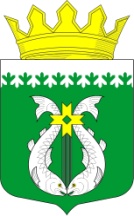 РОССИЙСКАЯ ФЕДЕРАЦИЯРЕСПУБЛИКА  КАРЕЛИЯАДМИНИСТРАЦИЯ МУНИЦИПАЛЬНОГО ОБРАЗОВАНИЯ "СУОЯРВСКИЙ РАЙОН"ПОСТАНОВЛЕНИЕ         20.03.2020					                                                             № 199О признании утратившим силу постановления № 406 от 17.06.2019 «Об утверждении состава рабочей группы по реализации региональных проектов на территории Суоярвского района»	В целях реализации Указа Президента Российской Федерации от 07.05.2018 г. № 204 «О национальных целях и стратегических задачах развития Российской Федерации на период до 2024 года», исполнения Постановления о Проектном офисе по координации и реализации национальных и региональных проектов на территории Суоярвского района от 20.03.2020 г. № 198, Администрация муниципального образования «Суоярвский район» ПОСТАНОВЛЯЕТ:Признать утратившими силу:постановление администрации муниципального образования «Суоярвский район» от 17.06.2019 № 406 «Об утверждении состава рабочей группы по реализации региональных проектов на территории Суоярвского района».Глава Администрации 								     Р.В. Петров    